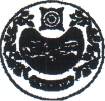 СОВЕТ ДЕПУТАТОВ ЧАРКОВСКОГО СЕЛЬСОВЕТА УСТЬ-АБАКАНСКОГО РАЙОНА РЕСПУБЛИКИ ХАКАСИЯРЕШЕНИЕ17.11.2023                                             аал Чарков    			                    № 89/4О внесении изменений в решение Совета депутатов Чарковского сельсовета от 19.02.2016 № 5/3 «О создании муниципального дорожного фонда и утверждении Порядка формирования и использования бюджетных ассигнований дорожного фонда муниципального образования Чарковский сельсовет Усть-Абаканского района Республики Хакасия»          Рассмотрев протест и.о. прокурора Усть-Абаканского района, в соответствии с Уставом муниципального образования Чарковского сельсовета Усть-Абаканского района Республики Хакасия,          Совет депутатов Чарковского сельсовета Усть-Абаканского района Республики ХакасияРЕШИЛ:1. Внести в решение Совета депутатов Чарковского сельсовета от 19.02.2016 № 5/3 «О создании муниципального дорожного фонда и утверждении Порядка формирования и использования бюджетных ассигнований дорожного фонда муниципального образования Чарковский сельсовет Усть-Абаканского района Республики Хакасия» следующие изменения:- п. 2.1 Порядка дополнить абзацами следующего содержания:«- доходов местных бюджетов от платы в счет возмещения вреда, причиняемого автомобильным дорогам местного значения тяжеловесными транспортными средствами; - доходов местных бюджетов от штрафов за нарушение правил движения тяжеловесного и (или) крупногабаритного транспортного средства».2. Настоящее решение вступает в силу после его официального опубликования (обнародования).Глава Чарковского сельсоветаУсть-Абаканского района Республики Хакасия		                 А.А. Алексеенко